แผนที่ตั้งองค์การบริหารส่วนตำบลกระโด      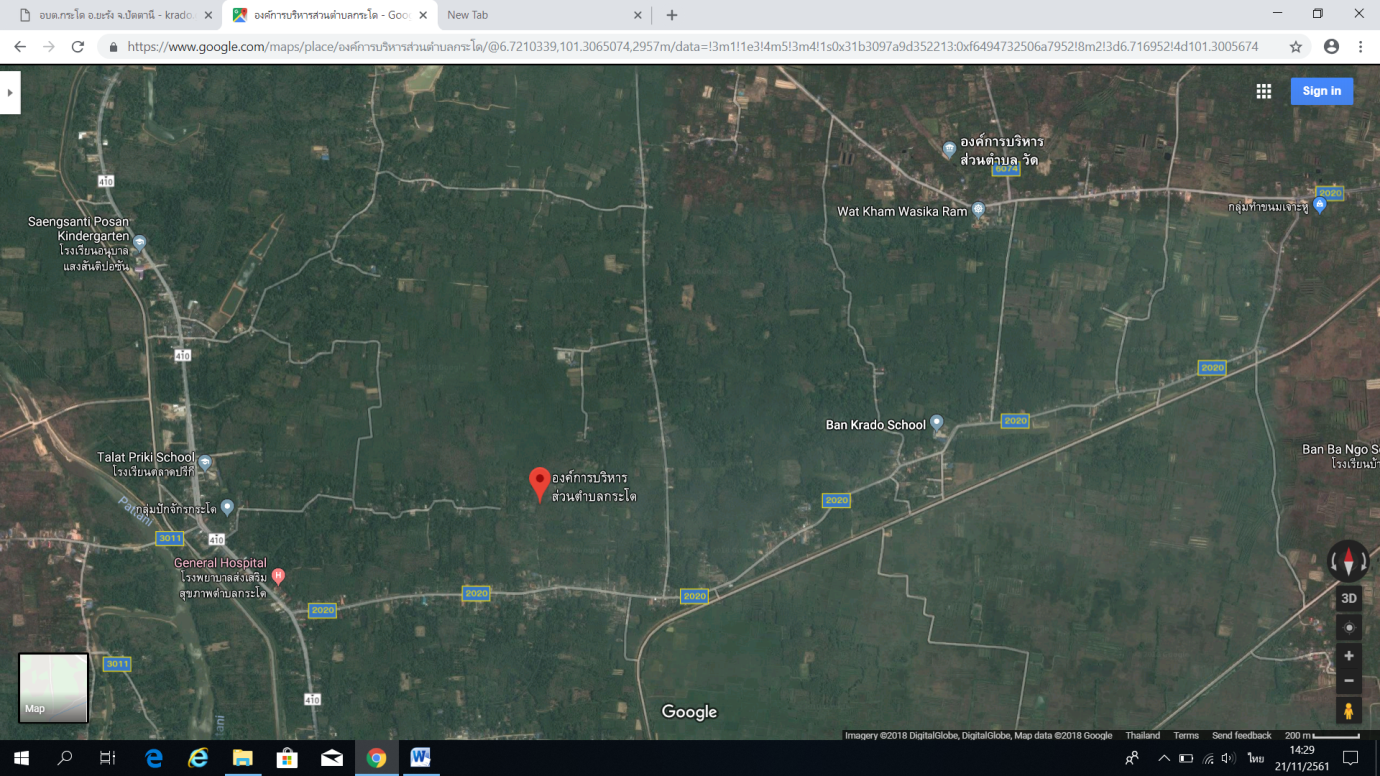 